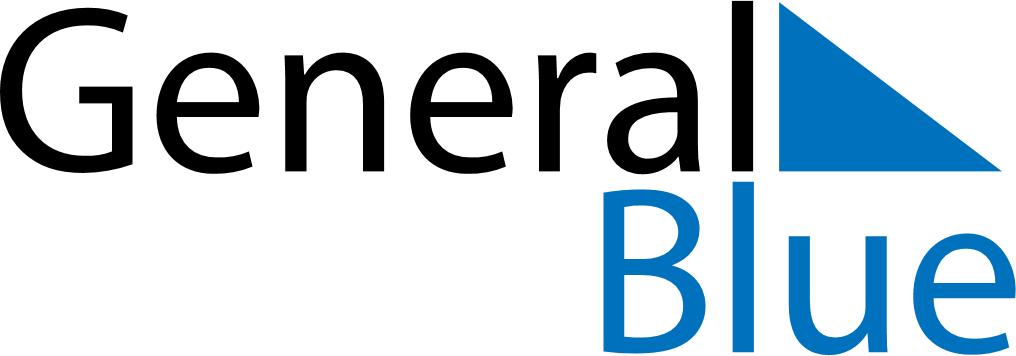 April 2024April 2024April 2024April 2024April 2024April 2024Yaroslavl, RussiaYaroslavl, RussiaYaroslavl, RussiaYaroslavl, RussiaYaroslavl, RussiaYaroslavl, RussiaSunday Monday Tuesday Wednesday Thursday Friday Saturday 1 2 3 4 5 6 Sunrise: 5:48 AM Sunset: 7:00 PM Daylight: 13 hours and 11 minutes. Sunrise: 5:45 AM Sunset: 7:02 PM Daylight: 13 hours and 16 minutes. Sunrise: 5:43 AM Sunset: 7:04 PM Daylight: 13 hours and 21 minutes. Sunrise: 5:40 AM Sunset: 7:06 PM Daylight: 13 hours and 26 minutes. Sunrise: 5:37 AM Sunset: 7:08 PM Daylight: 13 hours and 31 minutes. Sunrise: 5:34 AM Sunset: 7:11 PM Daylight: 13 hours and 36 minutes. 7 8 9 10 11 12 13 Sunrise: 5:31 AM Sunset: 7:13 PM Daylight: 13 hours and 41 minutes. Sunrise: 5:29 AM Sunset: 7:15 PM Daylight: 13 hours and 46 minutes. Sunrise: 5:26 AM Sunset: 7:17 PM Daylight: 13 hours and 51 minutes. Sunrise: 5:23 AM Sunset: 7:19 PM Daylight: 13 hours and 56 minutes. Sunrise: 5:21 AM Sunset: 7:22 PM Daylight: 14 hours and 1 minute. Sunrise: 5:18 AM Sunset: 7:24 PM Daylight: 14 hours and 5 minutes. Sunrise: 5:15 AM Sunset: 7:26 PM Daylight: 14 hours and 10 minutes. 14 15 16 17 18 19 20 Sunrise: 5:12 AM Sunset: 7:28 PM Daylight: 14 hours and 15 minutes. Sunrise: 5:10 AM Sunset: 7:30 PM Daylight: 14 hours and 20 minutes. Sunrise: 5:07 AM Sunset: 7:33 PM Daylight: 14 hours and 25 minutes. Sunrise: 5:04 AM Sunset: 7:35 PM Daylight: 14 hours and 30 minutes. Sunrise: 5:02 AM Sunset: 7:37 PM Daylight: 14 hours and 35 minutes. Sunrise: 4:59 AM Sunset: 7:39 PM Daylight: 14 hours and 40 minutes. Sunrise: 4:56 AM Sunset: 7:41 PM Daylight: 14 hours and 44 minutes. 21 22 23 24 25 26 27 Sunrise: 4:54 AM Sunset: 7:44 PM Daylight: 14 hours and 49 minutes. Sunrise: 4:51 AM Sunset: 7:46 PM Daylight: 14 hours and 54 minutes. Sunrise: 4:49 AM Sunset: 7:48 PM Daylight: 14 hours and 59 minutes. Sunrise: 4:46 AM Sunset: 7:50 PM Daylight: 15 hours and 4 minutes. Sunrise: 4:44 AM Sunset: 7:52 PM Daylight: 15 hours and 8 minutes. Sunrise: 4:41 AM Sunset: 7:55 PM Daylight: 15 hours and 13 minutes. Sunrise: 4:39 AM Sunset: 7:57 PM Daylight: 15 hours and 18 minutes. 28 29 30 Sunrise: 4:36 AM Sunset: 7:59 PM Daylight: 15 hours and 22 minutes. Sunrise: 4:34 AM Sunset: 8:01 PM Daylight: 15 hours and 27 minutes. Sunrise: 4:31 AM Sunset: 8:03 PM Daylight: 15 hours and 32 minutes. 